 В соответствии со статьей 12.1. Федерального закона от 24.06.2002 №101-ФЗ «Об обороте земель сельскохозяйственного назначения», на основании публикации в газете «Илецкая Защита» от 13.07.2019 № 51 (11299) и протокола общего собрания участников общей долевой собственности СПК «Заилечный» Соль-Илецкого городского округа Оренбургской области от 18.10.2019  постановляю:1. Утвердить список невостребованных земельных долей, расположенных  на территории Первомайского территориального отдела в количестве 17 долей, согласно приложению к данному постановлению.2.  Обратиться в суд, с требованием о признании права муниципальной собственности на данные земельные доли за администрацией муниципального образования  Соль-Илецкий городской округ Оренбургской области.          3. Контроль за исполнением настоящего постановления оставляю за собой. 4. Постановление вступает в силу после его официального опубликования (обнародования).Глава муниципального образования Соль-Илецкий городской округ                                                         А.А.КузьминВерно:ведущий специалисторганизационного отдела                                                               Е.В.ТелушкинаРазослано: в прокуратуру Соль-Илецкого района, организационный  отдел, юридический отдел,   управлению  сельского   хозяйства,  Первомайский территориальный отделСписок невостребованных земельных долей в праве общей долевой собственности на земельный участок из земель сельскохозяйственного назначения с местоположением: Оренбургская область, Соль-Илецкий городской округ, Первомайский территориальный отдел, СПК «Заилечный»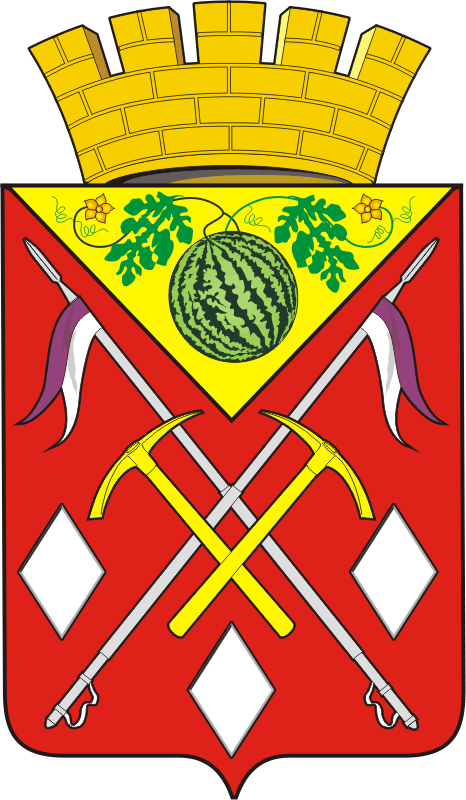 АДМИНИСТРАЦИЯМУНИЦИПАЛЬНОГО ОБРАЗОВАНИЯСОЛЬ-ИЛЕЦКИЙ ГОРОДСКОЙ ОКРУГОРЕНБУРГСКОЙ ОБЛАСТИПОСТАНОВЛЕНИЕот 23.12.2019  № 2655-п«Об утверждении списка невостребованных     земельных долей, расположенных на территории Первомайского территориального отдела»            Приложение к постановлению                                                                          администрации муниципального                                                                 образования Соль-Илецкий                                              городской округот 23.12.2019 № 2655-п№п/пФ.И.О. собственника земельной долиФ.И.О. собственника земельной долиПлощадьземельногоучастка, га1Абдрахманова Баян22,822,82Абдрахманов Нортлю22.822.83Аскаров Амангельды22,822,84Избасарова Нурслу Кажановна22,822,85Рзашев Беркаир Амиргалиевич22,822,86Рзашева Мария Никифоровна22,822,87Рзашев Александр Беркаирович22,822,88Рзашева Наталья Анатольевна22,822,89Ручкина Лариса Филипповна22,822,810Сквидко Ирина Григорьевна22,822,811Султанова Умит22,822,812Сабитов Жумагали22,822,813Торощин  Юрий22,822,814Умаров Мадрид Туманович22.822.815Юрский Михаил22,822,816Ягофарова Гульзифа Сарсеновна22,822,817Ягофаров Рамиль АхатовичЯгофаров Рамиль Ахатович22,8